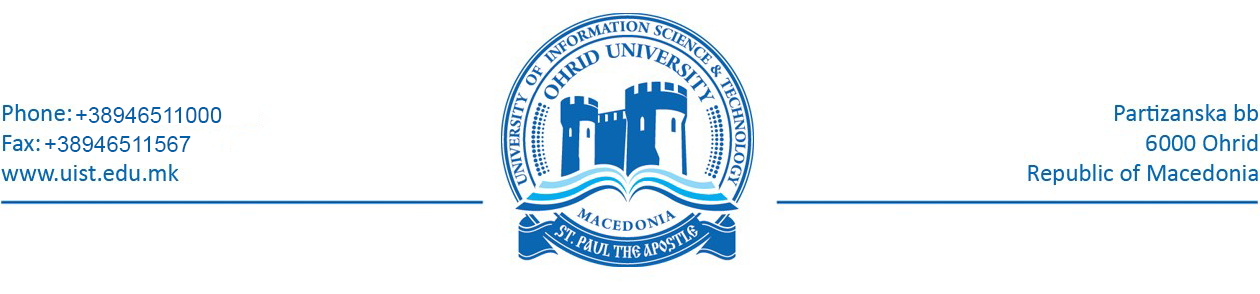 У П А Т С Т В О   за спроведување на уписи во академската 2020/2021 годинаI  Пријавување на кандидатите Пријавувањето на кандидатите се врши елетронски, со испраќање на електронска пошта (e-mail) на следната електронска адреса upisi@uist.edu.mkВо предмет (Subject) на електронската пошта, кандидатите наведуваат „Пријава за запишување на прв циклус студии на кандидатот (име и презиме)“ Кандидатите кои поради технички или друг вид проблем не можат да ја испратат пријавата по електронски пат, може да се обратат во Одделението за студентски прашања на Универзитетот, на следниве е-маил адреси jasmina.andonoska@uist.edu.mk / elena.naumova@uist.edu.mk или на телефонскиот број 046/511- 000/локал 112. Во прилог на е-маил пораката треба да се прикачат (во Attach File) скенирани следните документи за пријавување и запишување:1. Пријава за запишување (образец кој е достапен на веб страната на Универзитетот www.uist.edu.mk, и кој кандидатите за упис ќе треба да го преземат, да го пополнат и да го достават во скенирана форма. Називот на документот – пријава е Application for admission of students for the academic year 2020/2021); 2. Оригинални свидетелства од сите класови; 3. Документ за положена државна, меѓународна или училишна матура; 4. Оригинално сведителство за завршено средно образование; 5. Извод од матичната книга на родените (на задната страна од изводот потребно е да има печат дека истиот е траен); 6. Доказ за државјанство на РСМ (уверение или решение), не постаро од 6 (шест) месеци;  7. Потврда за познавање на англиски јазик; 8. Потврда за уплата: - 500 денари на жиро-сметката на Универзитетот за пријава за упис согласно ценовникот на УИНТ, и уплата за административна такса од 50,00 денари. Уплатата се врши на следниве сметки: Пријава 500 денари на сметка Назив на примачот: Буџет на РМ - УИНТ - ОхридБанка на примачот: НБРМСметка: 100000000063095Сметка на буџетски корисник: 160016146878813Приходна шифра: 723019Програма 46Административна такса од 50 денари на сметкаНазив на примачот: Буџет на РМБанка на примачот: НБРМСметка: 100000000063095Уплатна сметка: 84015203161Приходна шифра: 72231300Образец ПП 50Кандидатите потребно е да достават скен од извршената уплата, во прилог на електронската порака со која се пријавуваат за упис. Кандидатите кои конкурираат за запишување како вонредни студенти, ги поднесуваат, освен горенаведените, и документите наведени во глава VI точка 3 од конкурсот. Напомена: При пополнување на пријавата, кандидатите задолжително да остават податок за телефонски број на кој може да ги контактира службата за студентски прашања.II Физичко доставување на оригиналните документи Документите за запишување кои кандидатите ги доставуваат во електронска форма, потребно е да ги достават и физички во просториите на Универзитетот, заради нивна проверка од страна на комисиите на Универзитетот, во периодот од почетокот на вториот уписен рок, 14.09.2020 година, заклучно со ден 17.09.2020 година. Документите се доставуваат на обележан шалтер за студентски прашања, на влезот во зградата на Универзитетот, секој работен ден од 10:00ч до 14:00ч. Притоа кандидатите за упис се должни да ги почитуваат мерките за заштита од Ковид-19, односно задолжително да носат заштитна маска, да вршат дезинфекција на раце и да одржуваат безбедно растојание од 2м. Документите се доставуваат во оригинал (не е дозволено доставуање на копии од документи, со или без заверка на нотар, туку исклучиво оригинални документи). На ден 18.09.2020 година ќе бидат објавени прелиминарни резултати, достапни на веб страната на Универзитетот и на влезната врата на Универзитетот. По објавувањето на прелиминарните резултати, кандидатите имаат право на приговор, согласно одредбите од конкурсот. На ден 22.09.2020 година ќе бидат објавени конечните резултати, кои исто така ќе бидат достапни на веб страната на Универзитетот и на влезната врата на Универзитетот. III Запишување Студентите кои ќе бидат запишани односно чие име ќе биде објавено на конечните ранг листи, потребно е во денот 24.09.2020 година, да дојдат физички на Универзитетот со цел нивно запишување (пришто ќе треба да се извршат сите потребни уплати и да се потпишат потребните документи како договори за студирање и статистички обрасци). За да се избегне групирање, а со цел заштита од Ковид-19, запишувањето ќе се врши во следниве денови:На ден 24.09.2020 година – запишување на примените студенти на сите факултети.Во определениот ден за запишување, студентите потребно е да ги извршат потребните уплати за запишување и истите да ги достават на шалтерот за студентски прашања, во просториите на Универзитетот. Жиро сметките за уплата ќе бидат истакнати во дополнително соопштение.Напомена: Овие уплати важат само за студентите кои се примени односно чие име е на конечната ранг листа, и истите се доставуваат на определените датуми за запишување (24.9.2020година). За сите дополнителни прашања, на располагање Ви стои Одделението за студентски прашања на Универзитетот, достапни на следниве е-маил адреси  jasmina.andonoska@uist.edu.mk / elena.naumova@uist.edu.mk или на телефонскиот број 046/511- 000/локал 112.Универзитет за информатички науки и технологии„Свети Апостол Павле“ Охрид